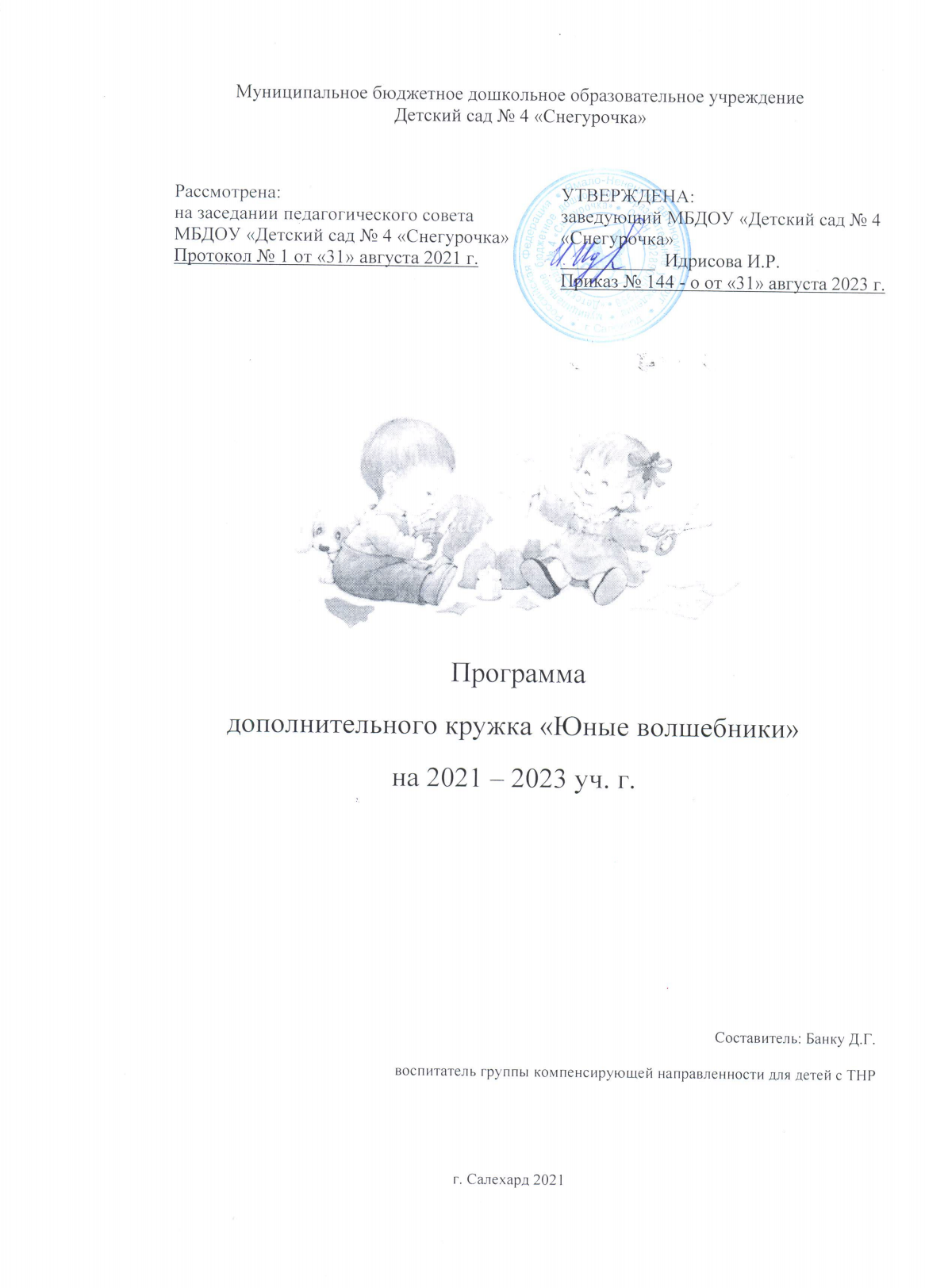 СодержаниеI. Целевой раздел………………………………………………………………………..31.1 Пояснительная записка………………………………………………………………31.2.Цели и задачи реализации Программы………………………………………………………………………………..41.3. Принципы и подходы к формированию Программы………………………………………………………………………………..41.4. Целевые ориентиры и планируемые результаты освоения программы воспитания.………………………………………………………………………………..5II Содержательный раздел……………………………………………………………..72.1. Содержание психолого-педагогической работы по освоению образовательной области «Художественное творчество».………………………………………………………….72.2. Использование форм и методов работы с детьми, соответствующие их возрастным и индивидуальным особенностям………………………………………………………….82.3. Методическое обеспечение программы…………………………………………....92.4. Организация и формы взаимодействия с семьями воспитанников………………102.5. Особенности взаимодействия группы с социумом………………………………..11III.Организационный раздел………………………………………………………......123.1.Сроки реализации программы……………………………………………………….123.2. Этапы работы…………………………………………………………………………123.3. Учебный – тематический план для детей 5-6 лет…………………………….…....12Перспективное планирование работы…………………………………………….……..133.4. Учебный – тематический план для детей 6-7 лет…………………………..……...15Перспективное планирование работы………………………………………….……….153.5. Методические рекомендации по проведению занятий по художественному и ручному труду ………………………………………………………………………………………183.6. План работы с родителями и педагогами…………………………….…………….193.7. Заключение……………………………………………………………..…………….193.8. Библиографический список литературы…………………………..……………….21Паспорт ПрограммыI Целевой разделПояснительная записка     Программа дополнительного образовательного кружка «Юные волшебники» по художественному и ручному труду составлена на основе примерной основной общеобразовательной программы дошкольного образования «От рождения до школы» под ред. Н.Е. Вераксы, Т.С. Комаровой, М.А. Васильевой с учетом основных требований ФГОС ДО.     Программой предусмотрена совместная деятельность детей, как фактор, способствующий развитию общения, умение самостоятельно распределять между собой обязанности, планировать деятельность, обсуждать ее, проявлять взаимопомощь и работать в соответствии с общим замыслом.АктуальностьАктуальность работы обусловлена особенностью современной ситуации, когда остро стоит вопрос о психологическом здоровье ребенка. Кризисные явления в обществе способствовали изменению мотивации образовательной деятельности у детей разного возраста, снизили их творческую активность, вызвали отклонения в социальном поведении. Работы специалистов свидетельствует, что художественно – творческая деятельность снимает у детей нервное напряжение, страх, обеспечивает положительное эмоциональное состояние. Дети проявляют большую заинтересованность в получении новых знаний и умений, хорошо успевают, и что особенно важно, меньше утомляются. Художественный труд – это продуктивная и при этом орудийная деятельность, в которой ребенок осваивает инструменты, исследует свойства различных материалов и преобразует их культурными способами в целях получения конкретного результата. Новизна открытий продукта - первая важная особенность детского творчества. Дети делают множество открытий и создают интересный, порой оригинальный продукт в виде рисунка, конструкции, поделки. В процессе творческой деятельности изменяется и сам человек, и личностные качества, и он становится творческой личностью. Ребенок становится более чувствительным к красоте в окружающей жизни, в предметах, созданных руками человека. Раннее развитие способности к творчеству это – залог будущих успехов, так как у детей формируются те качества всесторонне развитой личности, которые необходимы для последующего обучения в школе.Новизна и отличительная особенность программы     Программа «Юные волшебники» направлена на развитие у детей творческого и исследовательского характеров, пространственных представлений, некоторых физических закономерностей, познание свойств различных материалов, овладение разнообразными способами практических действий, приобретение ручной умелости и появление созидательного отношения к окружающему.      Необходимость в создании данной программы существует, так как она рассматривается как многосторонний процесс, связанный с развитием у детей творческих способностей, фантазии, логического мышления и усидчивости. В процессе реализации программы у дошкольников развивается способность работать руками под контролем сознания, совершенствуется мелкая моторика рук, точные действия пальцев, развивается глазомер, устная речь, что немаловажно для подготовки к письму, к учебной деятельности.1.2. Цели и задачи реализации Программы     Продуктивная деятельность направлена на формирование у детей интереса к эстетической стороне окружающей действительности, удовлетворение их потребности в самовыражении. Данный вид деятельности реализуется через художественный труд.     Исходя из этого формулируется общая цель программы воспитания: Цель:Развитие познавательных, конструктивных, творческих и художественных способностей в процессе создания образов, используя различные природные материалы и техники. Задачи:     Развивающие:Развивать эстетическое восприятие мира, художественного творчества взрослых и детей; Развивать воображение детей, поддерживая проявления их фантазии, смелости в изложении собственных замыслов;Развивать у детей речевые навыки, мелкую моторику, координацию движений рук, глазомер, цветовое восприятие;Развивать желание экспериментировать, проявляя яркие познавательные чувства: удивление, сомнение, радость.     Образовательные:Закреплять и обогащать знания детей о разных видах художественного творчества;Закреплять приобретённые умения и навыки и показывать детям широту их возможного применения.Учить способам создания самостоятельных предметов и поделок, поощрять вариативность и нестандартное решение отдельных задач; Способствовать умению основных приемов работы с бумагой: (обрывание, сминание, скатывание в комок); Способствовать умению основных приемов пластилинографии (надавливание, размазывание, отщипывание, вдавливание).     Воспитательные:Воспитывать у детей интерес к художественному ручному труду;Воспитывать трудолюбие и желание добиваться успеха собственным трудом;Воспитывать внимание, аккуратность, целеустремлённость, творческуюСамореализацию, доброе отношение к сверстникам.Необходимые условия реализации программы:Подобрать все необходимые материалы и инструменты.Систематизировать литературный материал (стихи, загадки).Подобрать пальчиковые игры и упражнения для подготовки руки к работе, развития мелких мышц руки.Подобрать дидактические и подвижные игры, сюрпризы.1.3. Принципы и подходы к формированию ПрограммыПринцип динамичностиКаждое задание необходимо творчески пережить и прочувствовать, только тогда сохранится логическая цепочка — от самого простого до максимально сложного задания. Во время выполнения работ дети учатся общаться друг с другом и со взрослыми.Принцип сравнений Подразумевает разнообразие вариантов решения детьми заданной темы, развитие интереса к поисковой работе с материалом с привлечением к данной теме тех или иных ассоциаций, помогает развитию самой способности к ассоциативному, а значит, и к творческому мышлению.Принцип выбора Подразумевает творческое взаимодействие взрослого и ребенка при решении заданной темы без каких-либо определенных и обязательных ограничений, поощряется оригинальный подход к работе.Принцип «От простого к сложному» Научившись элементарным навыкам работы, ребенок применяет свои знания в выполнении сложных творческих работ.1.4. Целевые ориентиры и планируемые результаты освоения программы воспитания.       Программа обеспечивает комплексный подход к оценке итоговых результатов освоения Программы, позволяет осуществлять оценку динамики достижений детей и включает описание объекта, форм, периодичности и содержания мониторинга.       Периодичность мониторинга: два раза в год – в начале и в конце учебного года, не приводит к переутомлению воспитанников и не нарушает ход образовательного процесса.Психолого-педагогический мониторинг проводится с использованием диагностических заданий и наблюдений за поведением и деятельностью воспитанников. В процессе наблюдения следует у ребенка выявить ручную умелость и способность реализовать замысел: умение принять цель деятельности; выбрать инструмент, организовать рабочее место; владеть действиями самоконтроля; результативность и самостоятельность в достижении результата. Данные наблюдений, анализа продуктов детской деятельности и выполнения детьми диагностических задач лежат в основе заполнения индивидуальных карт развития ребенка.Индивидуальная карта развитияУсловные обозначения:Высокий уровень развития – 2 балла Проявляющаяся характеристика считается устойчиво сформированной, не зависит от особенностей ситуации, присутствия или отсутствия взрослого, других детей, настроения ребенка, успешности или неуспешности предыдущей деятельности и т.д.Средний уровень развития – 1 баллХарактеристика предполагает периодическое проявление, зависящее от особенностей ситуации, наличия контроля со стороны взрослого, настроения ребенка и т.д.Низкий уровень развития –  0 балловДанная характеристика не сформирована, а ее проявление носит случайный характер.Предполагаемый результат реализации программы:К концу 1 года обучения дети могут:Старшая группа (5-6 лет)Сравнивают предметы, выделяя их особенности в художественно-изобразительных целях; плавно и ритмично изображают формообразующие линии; Изображают предметы по памяти; используют цвет для создания различных образов; Создают композиции на листах бумаги разной формы; комментируют свою творческую работу;Умеют замечать прекрасное в окружающей природе и обстановке, самостоятельно с небольшой помощью педагога продумывать композицию своей работы;Усваивают способы практической работы с различными материалами;Развивают мелкую моторику рук;Развивают познавательные, конструктивные способности, интерес к результату и качеству поделки.К концу 2 года обучения дети могут:Подготовительная группа (6-7 лет)Имеют представление о материале, из которого сделана поделка;Владеют приемами работы с различными материалами;Самостоятельно определяют последовательность выполнения работ;Умеют самостоятельно провести анализ поделки; Используют свои конструктивные решения в процессе работы;Учитывают яркость, оригинальность при выполнении поделки;Выполняют работу по замыслу;Показывают уровень воображения и фантазии.II Содержательный раздел2.1. Содержание психолого-педагогической работы по освоению образовательной области «Художественное творчество»     Содержание психолого – педагогической работы ориентировано на знакомство детей с особенностями, свойствами и возможностями бумаги, природных и бросовых материалов, с разными инструментами, а также с приемами их применения.      Начиная работу по обучению детей созданию поделок из различных материалов, основное внимание следует обратить на освоение детьми основных приемов. Целесообразно перед обучением детей работе с природным и бросовым материалом, тканью и бумагой провести занятия по знакомству со свойствами этих материалов. На первых занятиях идет полный показ с подробным объяснением своих действий. По мере приобретения детьми необходимого опыта, ребят все чаще следует привлекать к показу. При ознакомлении дошкольников с различными (материалами) техниками можно использовать и поэтапный показ. Использование на занятиях художественной литературы и сюрпризных моментов делают ее еще более увлекательной, и помогают преодолевать возникающие трудности. Перед каждым началом трудовых занятий проводим несколько специальных упражнений, направленных на развитие мелкой моторики рук. Широкое использование игровых приемов влияет положительно на эмоции детей, которые в свою очередь оказывают влияние на развитие творчества дошкольников.    В работе с детьми педагог находит индивидуальный подход к ребенку, организует взаимоотношения с детьми, способствующие к расположению, симпатии, доверии.   При необходимости осуществляет тактильный контакт, проявляет внимание к настроению детей, их желаниям. При организации деятельности детей, изучает и учитывает особенности межличностных взаимоотношений, положение каждого ребенка в коллективе сверстников. В течении всего дня педагог отмечает новые достижения ребенка в творческих видах деятельности, обращает внимание на его новые возможности и способности.  В общении с детьми придерживается положения: «Не рядом, не над ним, а вместе!». Его цель - содействовать становлению ребенка как личности.   Содержание психолого – педагогической работы представлено различными видами творческой деятельности:«Бумагопластика»Работа с бумагой и картоном - один из самых простых, увлекательных и доступных способов работы. Первые шаги работы с бумагой настолько просты, что не требуют от ребенка больших усилий. Ребенок с удовольствием открывает для себя возможности бумаги: рвет, мнет, сгибает, режет, образует колечки, пластичные формы. Здесь ребенку дается возможность самостоятельно открыть для себя волшебный мир листа бумаги, насладится палитрой цветовых гамм, сочетанием комбинаций различных форм, величин.«Пластилинография»Пластилинография - это относительно новый вид детского творчества и разновидность нетрадиционного рисования, который доступен детям в детском саду. Как понятно из названия, основным материалом в пластилинографии становится пластилин, который наносится на горизонтальное плотное основание - картон, стекло, пластик или плотную бумагу. Можно также создавать картины в смешанной технике, дополняя рисунки из пластилина на бумаге бисером, пайетками, природным материалом. Пластилинография детям очень нравится и становится для них самым любимым занятием. Причин этому много: во-первых, рисунки пластилином на картоне создавать очень просто, во-вторых, пластилинография помогает снять мышечное и нервное напряжение, в-третьих, эти картины легко поддаются корректировке, если что-то не вышло, то испорченную часть можно просто снять стеком и переделать.«Рукоделие» Работа с природным и бросовым материалом - это увлекательное и полезное занятие. Работа с различным материалом развивает у детей: художественный вкус, конструктивное мышление, внимание, наблюдательность, память, пространственное представление, формирует способность к целеполаганию, развивает чувство инициативы, воспитывает терпение, приучает к аккуратности, точности и, в конечном итоге приносит огромное удовольствие. Рукоделие формирует навыки исполнительского мастерства и разрабатывает сложную моторику движения кисти. В процессе обучения дети знакомятся с особенностями, свойствами и возможностями многих природных и искусственных материалов, с разными инструментами, а также с основными приемами их применения. В процессе выполнения коллективных работ осуществляется нравственно-эстетическое воспитание детей, вырабатываются следующие умения: • работать вместе, уступать друг другу, помогать, подсказывать; • договариваться о совместной работе, ее содержании; • планировать свою работу, определять ее последовательность, содержание, композицию, дополнения; • радоваться успехам своим и товарищей при создании работы.      В процессе работы обеспечивается интеграция пяти образовательных областей:Художественно-эстетическое развитие: формирование у детей эстетического отношения к миру, накопление эстетических представлений и образов, развитие эстетического вкуса, художественных способностей, освоение различных видов художественной деятельности, прослушивание музыкальных произведенийПознавательное развитие: формирование представлений о предмете как таковом и как о творении человеческой мысли и результате трудовой деятельностиСоциально-коммуникативное: решение проблемных ситуаций, воспитание дружеских взаимоотношенийРечевое развитие: развитие умения поддерживать беседу, обобщать, делать выводы, высказывать свою точку зренияФизическое развитие: физминутки (пальчиковые, малоподвижные игры).В процессе работы художественного труда у детей развиваются не только общие представления, творчество, углубляется эмоциональное отношение к действительности, но и формируются элементарные графические умения, столь необходимые для освоения письма.2.2. Использование форм и методов работы с детьми, соответствующие их возрастным и индивидуальным особенностям	Программные цели и задачи реализуются при комплексно-тематическом планировании  и организацию различных видов детской деятельности или их интеграцию с использованием разнообразных форм и  методов работы.Занятие - путешествие предполагает познавательную деятельность детей, направленную на поиск, обработку и освоение информации. Так, путешествуя, дети отправляются в волшебный мир природы, где дети знакомятся со сказочными странами, знакомятся с их обитателями - с фруктами, овощами, природным материалом и учится различным способам их соединения. Для мотивации детей я использую «волшебный сундучок», каждый раз в котором появляются интересные предметы – шишки, желуди, грецкий орех, палочки и т.д.Посиделки - это такая форма деятельности, когда беседа игрового персонажа сочетаются с творческой продуктивной деятельностью детей. На посиделках применяется метод индивидуального обучения и объяснительно-иллюстративный метод. По завершению работы оформляется выставка в групповой комнате, приемной.Занятие - экскурсия - это такая форма проведения занятия, которая предусмотрена музейной педагогикой (знакомство с изделиями декоративно-прикладного искусства).Метод творческой визуализации. Дети удобно располагаются на ковре, расслабляются, закрывают глаза, слушают звуки леса, речки, шум моря. Спокойный, теплый голос воспитателя помогает представить картину природы, определенный образ который потом дети воплотят в своих рисунках, поделках.Творческая мастерская - предполагает деятельность, направленную на совместную работу по изготовлению различных игрушек к праздникам.Совместное творчество детей и родителей способствует взаимному обучению и взаимопониманию детей и родителей.Презентация - представление детьми своих изделий взрослым и сверстникам. Дети могут высказывать свое мнение, давать оценку работам.Театрализация – использование детьми своих поделок в театрализованной деятельности в качестве персонажей.    В процессе оздоровительной работы своих воспитанников педагог применяет такие методы и формы, как: су-джок терапия, пальчиковый игротреннинг, логоритмика, дыхательная гимнастика, утренняя гимнастика, гимнастика после сна, артикуляционная гимнастика, подвижные и спортивные игры, гимнастика для глаз, занятия по ЗОЖ.    Невозможно представить обучающий и воспитывающий процессы без применения всевозможных технических средств. Намного интереснее не просто послушать рассказ воспитателя о каких-то объектах или явлениях, а посмотреть на них собственными глазами.     Сегодня ИКТ позволяет:Показать информацию на экране в игровой форме, что вызывает у детей огромный интерес, так как это отвечает основному виду деятельности дошкольника – игре;Привлечь внимание детей движением, звуком, мультипликацией;В доступной форме, ярко, образно, преподнести дошкольникам материал, что соответствует наглядно-образному мышлению детей дошкольного возраста;Способствовать развитию у дошкольников исследовательских способностей, познавательной активности, навыков и талантов;Поощрять детей при решении проблемных задач и преодолении трудностей;Повышает производительность труда воспитателя и ребенка;В образовательном процессе включены блоки:- совместная партнерская деятельность взрослого с детьми;- свободная самостоятельная деятельность детей;- взаимодействие с семьями воспитанников.2.3. Методическое обеспечение программыОрганизация	обеспечена	материально-техническими	 условиями, 	позволяющимидостичь обозначенные цели и задачи реализуемой Программы:1. Возможность достижения воспитанниками целевых ориентиров освоения Программы;2. Выполнение Организацией требований:- санитарно-эпидемиологических правил и нормативов;- к условиям размещения организаций, осуществляющих образовательную деятельность;- оборудованию и содержанию территории, помещениям, их оборудованию и содержанию;- естественному и искусственному освещению помещений;- отоплению и вентиляции;- водоснабжению и канализации;- организации питания;- медицинскому обеспечению;- приему детей в организации, осуществляющие образовательную деятельность;- организации режима дня;- организации физического воспитания;- личной гигиене персонала;- пожарной безопасности и электробезопасности;- охране здоровья воспитанников и охране труда работников Организации.В МБДОУ имеется необходимое для всех видов образовательной деятельности воспитанников (в т. ч детей с ТНР), педагогической, административной и хозяйственной деятельности оснащение и оборудование:- учебно-методический комплект Программы (в т. ч. комплект различных развивающих игр);- помещения для занятий, обеспечивающие образование детей через игру, общение, познавательно-исследовательскую деятельность и другие формы активности ребенка с участием взрослых и других детей;- оснащение предметно-развивающей среды, включающей средства образования и воспитания, подобранные в соответствии с возрастными и индивидуальными особенностями детей дошкольного возраста;- мебель, техническое оборудование, спортивный и хозяйственный инвентарь, инвентарь для художественного творчества, музыкальные инструменты.Технические средства обучения:- мультимедийная установка с экраном;- музыкальные центры;- интерактивная доска;- фотоаппарат  Sony;- видеокамера «Panasonic»;- видеонаблюдение;- цветодинамический проектор.Материально-техническое оснащение развивающей предметно - пространственной среды изменяется и дополняется в соответствии с возрастом воспитанников и календарным планом воспитательной работы. 2.4. Организация и формы взаимодействия с семьями воспитанников     Реализация программы в полной мере возможна лишь при условии тесного взаимодействия с семьей. Совместные мероприятия способствуют установлению доверительных отношений с родителями, что оказывает положительное влияние на состояние педагогического процесса.     Цель работы – сделать родителей активными участниками педагогического процесса, оказав им помощь в реализации ответственности за воспитание, развитие и обучение детей.     В основу взаимодействия с семьей заложены следующие принципы:- единый подход к процессу воспитания ребёнка;- открытость дошкольного учреждения для родителей;- взаимное доверие во взаимоотношениях педагогов и родителей;- уважение и доброжелательность друг к другу;- дифференцированный подход к каждой семье;- равная ответственность родителей и педагогов.Функции работы образовательного учреждения с семьёй:Ознакомление родителей с содержанием и методикой воспитательно- образовательного процесса; психолого – педагогическое просвещение родителей; вовлечение родителей в совместную с детьми и педагогами деятельность; помощь семьям, испытывающим какие - либо трудности.Система взаимодействия с родителями включает:- ознакомление родителей с содержанием работы группы, направленной на коррекцию речевого психическое и социальное развитие ребенка;- участие в составлении планов: спортивных и культурно-массовых мероприятий, работы родительского комитета; - целенаправленную работу, пропагандирующую общественное дошкольное воспитание в его разных формах;- обучение конкретным приемам и методам воспитания, развития и коррекции речи ребенка в разных видах детской деятельности на семинарах-практикумах, консультациях и открытых занятиях.Важной частью системы взаимодействия с родителями является не только участие в воспитании и развитии детей, но и в самоуправлении – открытые просмотры различных видов деятельности, индивидуальные и групповые тематические встречи родителей с представителями администрации.Формы взаимодействия с родителями:- организация работы по созданию поделок;- анкетирование, беседа, опрос, консультации, наблюдения;- оформление наглядно – информационного материала;- дни открытых дверей;- совместные праздники, развлечения, экскурсии;- пропоганда передового опыта.2.5. Особенности взаимодействия группы с социумомВ целях расширения социокультурных связей, подготовки дошкольников к активной творческой деятельности в обществе, приобретения навыков общения с окружающим миром и людьми, познания и понимания себя как личности, своих интересов и устремлений, согласно плану ДОУ и заключенных договоров, ежемесячно проводятся - тематические занятия, познавательные программы, выставки, викторины, конкурсы, совместные фестивали с социальными учреждениями города. Расширение круга общения в социуме способствует обогащению представлений ребёнка об окружающей действительности, помогает знакомству с красотой нашего северного края, приучают к досуговой деятельности. Проведение мероприятий с социальными организациями с учреждениями городаПлан работы с социумомIII Организационный раздел3.1. Сроки реализации программы     Программа «Юные волшебники» адаптированная, долговременная, художественно-эстетической направленности. Зачисление детей в кружок проходит на основе учета интересов и способностей детей, договора с родителями. Срок реализации программы 2 года. Занятия проводятся с детьми 5-7 лет во вторую половину дня, 1 раз в неделю. Количество занятий за 2021-2022 год - 33, за 2022-2023 год – 36.      Педагогический анализ знаний, умений и навыков детей дошкольного возраста проводится 2 раза в год (вводный – в октябре, итоговый - в мае).     Время занятий составляет:В старшей группе 25 мин. (дети 5-6 лет);В подготовительной группе 30 мин. (дети 6-7 лет).3.2. Этапы работы     1 этап – Подготовительный:Ознакомление родителей и педагогов с программой кружка, подбор методической литературы, составление конспектов занятий, сбор различного материала для поделок и т. д.;     2 этап – Основной: Знакомство детей со свойствами материалов; обучение приемам изготовления; мастер-класс, консультации для родителей и педагогов.     3 этап – Заключительный:Выставки детских работ, участие детей в конкурсах различного уровня, презентация детских работ на сайт.     Индивидуальный подход осуществляется непосредственно в процессе проведения занятий, по необходимости, для решения конкретных задач. 3.3. Учебно - тематический планУчебно-тематический план 1 года обучения (5-6 лет)Перспективное планирование работы с детьми 5-6 летСентябрь5 неделяТема: «Осенние листья кружат»Задачи: Развивать творчество.	Материал: Образец, клей, тряпочка, листья.Октябрь1 – 2 неделиТема: Композиция «Грибок на полянке»Задачи: Познакомить детей с техникой выполнения работы из нарезанных шерстяных ниток.Материал: Трафареты грибов, пластилин, шишки, шерстяные нитки, цветная бумага, клей ПВА.3 – 4 неделиТема: «Перелетная птица» Задачи: Формировать умение детей работать с крупой и клеем. Планировать ход выполнения работы. Закрепить умение располагать изображение на всем листе. Развивать мелкую моторику. Воспитывать интерес к занятию.Материал: Крупа, клей, кисточки, гуашь.Ноябрь1 – 2 неделиТема: «Ветка рябины»Задачи: Закреплять умение работать с пластилином. Учить планировать свою работу. Развивать ручную умелость, воображение, творческие навыки. Развивать речь. Воспитывать самостоятельность.
Материал: Пластилин, ветки, цветной картон, стеки, дощечки.3 – 4 недели Тема: «Цветок для мамы»Задачи: Совершенствовать умение детей выполнять поделку путем складывания бумаги. Развивать мелкую моторику, усидчивость. Воспитывать желание доводить начатое дело до конца.Материал: Цветная бумага, клей, кисточка.Декабрь1 неделяТема: «Снеговик».Задачи: Учить детей создавать изображение снеговика из бумаги и бросового материала.Материалы: Цветная бумага, вата, клей ПВА.2 - 3 неделиТема: «Снежинка»Задачи: Учить детей работать с разным материалом (макароны).  Учить правилам безопасности работы с клеем. Учить планировать свою работу. Развивать мелкую моторику, усидчивость. Воспитывать желание доводить начатое дело до конца.
Материал: Образец, макаронные изделия, картон, трафарет, клей ПВА, кисть, клеенка.4 - 5 неделя
Тема: «Зимующая птичка». Задачи: Учить складывать гармошкой бумагу. Развивать мелкую моторику. Развивать эстетическое восприятие. Воспитывать усидчивость, терпение, аккуратность в работе.Материал: Трафарет, цветная бумага, картон, клейЯнварь2 – 3 неделиТема: «Елочка пожеланий». Задачи: Формировать умение работать в коллективе. Закрепить умение детей работать с бумагой и клеем. Планировать ход выполнения работы. Учить располагать изображение на всем листе. Развивать мелкую моторику. Воспитывать интерес к занятию.
Материал: Лист бумаги формата А3, трафарет ладошки, клей ПВА, кисть, цветная бумага, вата.4 неделя Тема: «Волшебный коврик»Задачи: Воспитывать аккуратность, усидчивость.Материал: Образец, картон, пластилин, ножницы, клей.Февраль1 неделяТема: Оригами «Собака»Задачи: продолжать учить складывать бумагу в правильном порядке, дополняя деталямиМатериал: Цветная бумага, клей-карандаш.2 - 3недели Тема: «Подарок для папы». Задачи: Учить детей работать с разным материалом. Учить сооружать не сложные поделки. Развивать художественный вкус. Воспитывать самостоятельность.
Материал: Картон-трафарет, клей ПВА, пластилин, пуговицы разного размера и цвета.4 неделя Тема: «Флаг России». Задачи: Формировать у детей умение работать с салфетками и клеем. Закрепить цвета флага России. Планировать ход выполнения работы. Учить располагать изображение на всем листе. Развивать мелкую моторику. Воспитывать интерес к занятию.
Материал: Картон, клей ПВА, кисти, салфетки белого, голубого, красного цветов, клеенка.Март1 – 2 недели Тема: «Подарок маме» Задачи: Продолжать учить детей выполнять поделку способом складывания бумаги. Развивать мелкую моторику. Развивать эстетическое восприятие. Воспитывать усидчивость, терпение, аккуратность в работе.Материал: Цветная бумага, картон, клей.3 неделяТема: «Котенок»Задачи: Учить детей работать с разным материалом. Учить планировать свою работу. Развивать мелкую моторику, усидчивость. Воспитывать желание доводить начатое дело до конца.Материал: Образец, ватные диски, пуговицы, клей, кисточка.4 - 5 неделиТема: «Олень»Задачи: Совершенствовать умение детей выполнять поделку из рваной бумаги. Развивать творчество.Материал: Трафарет с изображением животного, цветная бумага, клей. Апрель1 - 2 недели Тема: «Национальная рукавичка»Задачи: Продолжать украшать изделие национальными узорами.Материал: Трафареты национальных узоров, клей.3 - 4 неделиТема: Пасхальная открыткаЗадачи: продолжать учить делать из рваной бумаги, воспитывать аккуратность, усидчивость.Материал: Цветная бумага, бисер, вата, нитки, трафарет, белый картон.Май1 - 2 недели Тема: «Бабочка» Задачи: Формировать умение работать с бумагой, делать заготовки для работы. Развивать мелкую моторику. Воспитывать интерес к занятию.
Материал: Пластилин, доска, бисер, стека.3 - 4 неделиТема: «Сверкающее солнышко» Задачи: Развивать у детей фантазию, эстетический вкус, воображение, мелкую моторику рук, навыки работы с клеем и краскамиМатериал: Трафарет, пластилин, стека, доска.3.4 Учебно-тематический планУчебно-тематический план 2 года обучения (6-7 лет)Перспективное планирование работы с детьми 6-7 летСентябрь3 неделяТема: «Старичок – лесовичок»Задачи: Совершенствовать умение детей работать с природным материалом. Развивать творчество.4 - 5 неделиТема: «Составь красивый узор из листьев»Задачи: Развивать творчество, фантазию.Октябрь1 неделяТема: Оригами «Мухомор»	Задачи: Закреплять умение складывать лист бумаги в разных направлениях, развивать глазомер, воспитывать аккуратность, усидчивость. Материал: Цветная бумага, осенние листья, кисточка, клей.2 – 3 неделиТема: Обрывная аппликация «Осеннее дерево». Задачи: Совершенствовать умение создавать сюжетную композицию, используя мелкие кусочки цветной бумаги. Развивать мелкую моторику. Развивать эстетическое восприятие. Воспитывать усидчивость, терпение, аккуратность в работе.Материал: Цветная бумага, картон, веточки, осенние листья, клей.4 неделяТема: «Птицы у кормушки». Задачи: Продолжать учить детей работать с крупой и клеем. Планировать ход выполнения работы. Учить располагать изображение на всем листе. Развивать мелкую моторику. Воспитывать интерес к занятию.
Материал: Картон, трафарет, клей ПВА, кисть, крупа, клеенка.Ноябрь1 – 2 неделиТема: «Рябиновое дерево»Задачи: Закреплять умение работать с пластилином. Учить планировать свою работу. Развивать ручную умелость, воображение, творческие навыки. Развивать речь. Воспитывать самостоятельность.
Материал: Пластилин, цветной картон, стеки, дощечки.3 – 4 недели Тема: «Поздравительная открытка»Задачи: Совершенствовать умение детей выполнять поделку путем складывания бумаги. Развивать мелкую моторику, усидчивость. Воспитывать желание доводить начатое дело до конца.Материал: Цветная бумага, клей, кисточка.Декабрь1 – 2 неделиТема: «Птицы у кормушки». Задачи: Продолжать учить детей работать с крупой и клеем. Планировать ход выполнения работы. Учить располагать изображение на всем листе. Развивать мелкую моторику. Воспитывать интерес к занятию.
Материал: Картон, трафарет, клей ПВА, кисть, крупа, клеенка.3 неделяТема: «Снежинка». Задачи: Совершенствовать умение выполнять поделку из цветной бумаги способом оригами. Развивать чувство цвета и художественный вкус. Развивать мелкую моторику, усидчивость. Воспитывать желание доводить начатое дело до конца.
Материал: Тонированный лист ватмана формата А3, полоски бумаги для квиллинга белого, голубого цветов шириной 0,5 и 0,7 см., клей ПВА, кисть, клеенка.4 – 5 неделиТема: «Снежная тундра»Задачи: Учить создавать композицию зимы, используя небольшие кусочки цветной бумаги и ваты.Материал: Цветная бумага, вата, клей-карандаш.2 – 3 неделиЯнварь3 неделяТема: Оригами «Елочка»	Задачи: Закреплять умение складывать лист бумаги в разных направлениях, развивать глазомер, воспитывать усидчивость, аккуратность. Материал: Цветная бумага, вата, клей, кисточка.4 - 5 неделиТема: «Светофор»Задачи: С помощью бумажных выкроек склеить каркас светофора, закреплять умение работать самостоятельно.Материал: Цветная бумага, клей.Февраль1 неделя
Тема: «Игольница»	Задачи: Развитие образного и пространственного мышления, моторики кистей рук и глазомера, обучение ребенка технологическим операциям, воспитания усидчивости. Материал: Ткань, поролон, трафарет, цветная бумага.2 неделяТема: «Валентинка»Задачи: Сделать приятное для родителей ко дню святого Валентина, вырезав с помощью ножниц дерево и украсив его многочисленными сердечками из цветной бумаги, воспитывать желание делать приятное своим близким.Материал: Цветная бумага, бросовый материал, клей ПВА.3 неделя Тема: «Открытка для пап». Задачи: Учить детей работать с разным материалом. Учить сооружать не сложные поделки. Развивать художественный вкус. Воспитывать самостоятельность.
Материал: Картон, трафарет, клей ПВА, пуговицы, крупы.4 неделяТема: «Флаг России» Задачи: Формировать у детей умение работать с салфетками и клеем. Закрепить цвета флага России. Планировать ход выполнения работы. Учить располагать изображение на всем листе. Развивать мелкую моторику. Воспитывать интерес к занятию.
Материал: Картон, клей ПВА, кисть, пенопласт.Март1 – 2 неделиТема: «Подарок для мамы». Задачи: Продолжать совершенствовать навыки и умения при работе с бумагой, ножницами, крупами. Продолжать учить создавать композицию. Развивать чувство цвета и композицию. Воспитывать желание делать поделки своими руками.
Материал: Бумага для квиллинга, клей.3 - 4 недели
Тема: «Весенний ковер»Задачи: Совершенствовать умение детей выполнять аппликацию из природного материала на пластилиновой основе, развивать творчество, фантазию, чувство ритма, учить составлять композицию.Материал: Пластилин, картон.5 неделяТема: Оригами «Котёнок»Задачи: Продолжать учить складывать бумагу в правильном порядке, дополняя деталями.Материал: Цветная бумага, простой карандаш, линейка.Апрель1 – 2 недели
Тема: «Ласточка» Задачи: Формировать умение детей работать с крупой и клеем. Планировать ход выполнения работы. Закрепить умение располагать изображение на всем листе. Развивать мелкую моторику. Воспитывать интерес к занятию.Материал: Крупа, клей, кисточки, гуашь.3 неделяТема: «Космос» Задачи: Совершенствовать умение действовать сообща, выполняя коллективную работу. Формировать умение договариваться друг с другом, планировать работу. Расширять познавательный интерес к космосу. Воспитывать художественный вкус.
Материал: Тонированный лист бумаги А3, гофробумага зеленого, белого цветов, цветная бумага, салфетки, полоски для квиллинга белого, зеленого, голубого цветов, клей ПВА, ножницы, кисть, клеенка.4 - 5 неделиТема: Пасхальная открыткаЗадачи: закреплять умение детей работать с ватными дисками и палочками, воспитывать аккуратность, усидчивость.Материал: Цветная бумага, бисер, ватные диски и палочки, белый картон.Май1 неделяТема: «Открытка для ветеранов» Задачи: Формировать умение работать коллективно. Планировать ход выполнения работы. Учить располагать изображение на всем листе. Развивать мелкую моторику. Воспитывать интерес к занятию.
Материал: Клей ПВА, кисть, нитки шерстяные, салфетки.2 неделяТема: «Гусеница в груше»Задачи: Учить сгибать полоску бумаги гармошкой, дополнять композицию другими элементами, вырезать контур предметов, закругляя углы.Материал: Цветная бумага, простой карандаш, ножницы.3 неделяТема: «Рыбки в пруду». Задачи: Продолжать учить детей работать сообща. Формировать умение создавать сюжетные композиции, используя различные материалы. Развивать мелкую моторику. Развивать эстетическое восприятие. Воспитывать усидчивость, терпение, аккуратность в работе.
Материал: Тонированный лист бумаги формата А3, ватные диски, салфетки белого цвета, клей ПВА, кисти, клеенка.4 неделяТема: «Закладка для книги»Цель: Совершенствовать умение складывать бумагу по инструкции воспитателя, проявлять творчество, фантазию в украшении закладкиМатериал: Белая плотная бумага, нитки.3.5. Методические рекомендации по проведению занятий по художественному и ручному труду     Инструктаж по технике безопасности при проведении работ проводится на каждом занятии.     Быстрая, интересная вступительная часть занятия, включающая анализ конструкции изделия и разработку технологического плана должна являться базой для самостоятельной практической работы детей.     Выбирая изделие для изготовления, желательно спланировать объем работы на одно занятие, если времени требуется больше, дети заранее должны знать, какая часть работы останется на второе занятие. Трудные операции, требующие значительного умственного напряжения и мышечной ловкости, обязательно должны быть осознаны детьми как необходимые.     Педагогу необходимо как можно меньше объяснять самому, стараться вовлекать детей в обсуждение, нельзя перегружать, торопить детей и сразу стремиться на помощь. Ребенок должен попробовать преодолеть себя, в этом он учится быть взрослым, мастером.      На занятии кружка должна быть специально организованная часть, направленная на обеспечение безусловного понимания сути и порядка выполнения практической работы, и должным образом оснащенная самостоятельная деятельность ребенка по преобразованию материала в изделие; причем на теоретическую часть занятия должно отводиться втрое меньше времени, чем на практические действия.       В программе указано количество занятий на изучение каждого раздела.  Педагог может самостоятельно распределять количество часов, опираясь на собственный опыт и имея в виду подготовленность детей и условия работы в данной группе.       Во время занятий дети могут сидеть за столами, расставленными рядами, ленточно или буквой П.     Главное, чтобы дети не мешали друг другу, а педагог мог свободно подойти к каждому ребенку. Стол и стул должны соответствовать росту ребенка, а рабочее место должно быть хорошо освещено.     Для индивидуальной работы и самостоятельной деятельности детей необходим уголок ручного труда, в котором выделяют три зоны: рабочее место, шкаф для хранения материалов и незаконченных работ.3.6. План работы с родителями, педагогамиРабота с родителями:Сбор материала для занятий;Буклеты: «Как воспитать творческую личность»; «Совместная творческая деятельность родителей и детей»;Консультация: «Роль художественного и ручного труда в развитии творческих способностей детей»;Картотека игр на развитие творческого воображения детей;Индивидуальное консультирование родителей;Конкурс творческих семейных работ: «Осенняя фантазия», «Зимняя сказка», «Весенняя пора»;Интегрированное занятие по ознакомлению с окружающим и лепке;Мастер-класс для родителей (изготовление новогодних поделок)Создание презентации детских работ на сайт;Участие в конкурсах различного уровня.Работа с педагогами:Консультации: «Что способствует развитию творческой активности у ребенка»; «Развитие творческих способностей у детей дошкольного возраста через игровую деятельность»;Картотека игр на развитие творческого воображения детей;Индивидуальное консультирование педагогов;Выставка детских работ.3.7. ЗаключениеВ процессе творческой деятельности, изменяется сам человек, форма и способы его мышления, личностные качества. Поэтому важно научить ребенка ориентироваться в окружающем мире, найти себя и реализоваться в деятельности, способствующей его творческому развитию, формированию гармонически развитой личности. А формирование полноценной личности было и остается важной задачей дополнительного образования и предполагает гармоничное сочетание умственного, физического и духовного развития. В процессе работы обучающиеся знакомятся с правилами подбора цветовых сочетаний, фактурой и особенностями разнообразных природных материалов, учатся выполнять коллективные работы, поделки – сувениры. Занятия по данной программе приносят детям эстетическое удовлетворение, предоставляют возможности для творчества, повышают психическую активность и уверенность в себе, способствуют развитию навыков коммуникации, обогащают субъективный опыт ребёнка, нормализуют эмоциональное состояние, развивают волевые качества.Библиографический список литературы1. Брыкина Е.К. «Творчество детей с различными материалами», Педагогическое общество России, М: 2002г.;2. Гульянц З.К., Базик И.Л. “Что можно сделать из природного материала, М: «Просвещение», 1991 г.;3. Гульянц З.К. «Учите детей мастерить», М: «Просвещение», 1979 г.; 4. Гусакова М.А. “Подарки и игрушки своими руками”  – М: ТЦ «Сфера», 2000. – 112 с. (Серия “Вместе с детьми”.)5. Кошелев В.М. «Художественный и ручной труд в детском саду», М: «Просвещение»,2002 г.; 6. Корчинова О.В. «Декоративно-прикладное творчество в детских дошкольных учреждениях», Серия  «Мир вашего ребенка». Ростов н/Д: Феникс, 2002.;7. Куцакова Л.В. «Конструирование и ручной труд в детском саду», М: «Просвещение»; 8. Нагибина М.И. «Чудеса из ткани своими руками». Популярное пособие для родителей и педагогов. – Ярославль: «Академия развития», 1998.,  ил. – (Серия: «Вместе учимся мастерить»).9. Нагибина М.И. «Плетение для детворы из ниток, прутьев и коры» Популярное пособие для родителей и педагогов. – Ярославль: «Академия развития», 1997., ил. – (Серия: «Вместе учимся мастерить»).10. «Очумелые ручки» - телепередача «Пока все дома»; 11. Тарабарина Т.И. «Оригами и развитие ребенка», «Академия развития», Ярославль, 1996 г. НаименованиепрограммыОснование для разработки программыДополнительная образовательная программа «Юные волшебники» с детьми 5-7 лет.Приказ Министерства образования и науки РФ от 30 августа 2013 г. № 1014 «Об утверждении Порядка организации и осуществления образовательной деятельности по основным общеобразовательным Программам – образовательным Программам дошкольного образования» Постановление Главного государственного санитарного врача Российской Федерации от 15 мая 2013 г. № 26 г. Москва от «Об утверждении СанПиН 2.4.1.3049-13 «Санитарно-эпидемиологические требования к устройству, содержанию и организации режима работы дошкольных образовательных организаций» Приказ Министерства образования и науки РФ от 17 октября 2013 г. № 1155 «Об утверждении федерального государственного образовательного стандарта дошкольного образования» Устав МБДОУ Детский сад № 4 «Снегурочка»Заказчики программы	МБДОУ Детский сад № 4 «Снегурочка», родители (законные представители)Основные разработчики ПрограммыВоспитатель -  Банку Джамиля ГабдульхаковнаЦель ПрограммыРазвитие познавательных, конструктивных, творческих и художественных способностей в процессе создания образов, используя различные природные материалы и техники. Задачи Программы     Образовательные:Закреплять и обогащать знания детей о разных видах художественного творчества;Закреплять приобретённые умения и навыки и показывать детям широту их возможного применения.Учить способам создания самостоятельных предметов и поделок, поощрять вариативность и нестандартное решение отдельных задач; Способствовать умению основных приемов работы с бумагой: (обрывание, сминание, скатывание в комок); Способствовать умению основных приемов пластилинографии (надавливание, размазывание, отщипывание, вдавливание).      Развивающие:Развивать эстетическое восприятие мира, художественного творчества взрослых и детей; Развивать воображение детей, поддерживая проявления их фантазии, смелости в изложении собственных замыслов;Развивать у детей речевые навыки, мелкую моторику, координацию движений рук, глазомер, цветовое восприятие;Развивать желание экспериментировать, проявляя яркие познавательные чувства: удивление, сомнение, радость.     Воспитательные:Воспитывать у детей интерес к художественному ручному труду;Воспитывать трудолюбие и желание добиваться успеха собственным трудом;Воспитывать внимание, аккуратность, целеустремлённость, творческуюСамореализацию, доброе отношение к сверстникам.Срок реализации2 годаОжидаемый конечный результатИмеют представление о материале, из которого сделана поделка;Владеют приемами работы с различными материалами;Самостоятельно определяют последовательность выполнения работ;Умеют самостоятельно провести анализ поделки; Используют свои конструктивные решения в процессе работы;Учитывают яркость, оригинальность при выполнении поделки;Выполняют работу по замыслу;Показывают уровень воображения и фантазии.№ П/ПХарактеристика интегративных качеств ребенкаУровневый показательУровневый показатель№ П/ПХарактеристика интегративных качеств ребенкаОктябрьМай1Развитие действий при работе с бумагой Закручивание бумажной полосы с помощью ножницСоотношение силы нажима с качеством бумагиСоздание рельефа путем сгибания в разных направлениях по надрезам, из бумажной полосыРабота в разной технике: обрывной, лоскутной2Работа с разными материаламиС тканьюС природным материаломС бросовым материалом3Работа с клеемИспользование клея и клеевой кистиС клеевым карандашом4Работа  с ножницамиПоложение руки с ножницами при резании:Координация движений рук при вырезанииСилуэтное вырезание:7Работа с природным материаломАнализирует игрушку, которую ему предстоит смастеритьВыявляет условия достижения целиПланирует последовательность работы над нейПодбирает необходимый материалОпределяет практические умения и навыкиПриступает к непосредственному созданию игрушкиУчится подчинять своё поведение поставленной перед ним задачеСумма балловУровневый показательУчрежденияЗадачиСрокиМКУ «Централизованная библиотечная система» г. Салехардэкскурсии;беседы;проведение литературных праздников  в библиотеке, посвященных детским писателям, детским произведениям и персонажам произведений;участие в конкурсах.в течение годаМузейно-выставочный комплексом им. С.И. Шемановскогоэкскурсии;беседы;участие в конкурсах.в течение годаМузей им. Л. Лапцуябеседы с детьми; беседы;участие в конкурсахв течение годаДата.Возраст детейПродолжительность занятияПериодичность в неделюКоличество занятий в год2021 – 2022 г.Старшая группа25 мин.1 раз332022 – 2023 г.Подготовительная группа30 мин.1 раз36№НаименованиеРазделаТеорияПрактикаКоличество занятий1Бумагопластика115162Рукоделие (природный, бросовый материал, нитки)111123Пластилинография145Итого33033№ п/пНаименованиеРазделаТеорияПрактикаКоличество занятий1Бумагопластика114152Рукоделие(природный, бросовый материал, нитки)115163Пластилинография145Итого33336